PUBLICAÇÃO OFICIAL165ª SESSÃO ORDINÁRIA DA 6ª LEGISLATURADE 05 DE  DEZEMBRO DE 2016 ÀS 18:00 HORAS PRESIDENTE: DR.ALEXANDRE AMARALVICE-PRESIDENTE: RAIMUNDO AZEVEDO FERREIRASECRETÁRIOS: EDUARDO DA DELEGACIA, GERALDO ATLETA E AUGUSTO CANTO VEREADORES PRESENTES: DRA. ANA PAULA, BETO, EDUARDO BOSCO E RENATINHO DO BAREXPEDIENTE RECEBIDO DO LEGISLATIVORecebimento;Projeto de resolução nº 10/2016.Requerimento nº 291/2016, de autoria do edil Renatinho do Bar requer voto de pesar pelo falecimento do Senhor Benedito de BarrosORDEM DO DIAAprovada a Primeira Discussão do Projeto de lei nº 48/2016 que estima a receita e fixa o limite da despesa do Município de Alumínio de 2017 com emendasArquivada a emenda nº 01/2016, de autoria do edil Dr. Alexandre Amaral, ao projeto de lei nº 48/2016 QUE ESTIMA A RECEITA E FIXA O LIMITE DA DESPESA DO MUNICÍPIO DE ALUMÍNIO  PARA O EXERCÍCIO DE 2017.Arquivada a emenda nº 02/2016, de autoria do edil Dr. Alexandre Amaral, ao projeto de lei nº 48/2016 QUE ESTIMA A RECEITA E FIXA O LIMITE DA DESPESA DO MUNICÍPIO DE ALUMÍNIO  PARA O EXERCÍCIO DE 2017.Arquivada a emenda nº 03/2016, de autoria do edil Dr. Alexandre Amaral, ao projeto de lei nº 48/2016 QUE ESTIMA A RECEITA E FIXA O LIMITE DA DESPESA DO MUNICÍPIO DE ALUMÍNIO  PARA O EXERCÍCIO DE 2017.Arquivada a emenda nº 04/2016, de autoria do edil Dr. Alexandre Amaral, ao projeto de lei nº 48/2016 QUE ESTIMA A RECEITA E FIXA O LIMITE DA DESPESA DO MUNICÍPIO DE ALUMÍNIO  PARA O EXERCÍCIO DE 2017.Arquivada a emenda nº 05/2016, de autoria do edil Dr. Alexandre Amaral, ao projeto de lei nº 48/2016 QUE ESTIMA A RECEITA E FIXA O LIMITE DA DESPESA DO MUNICÍPIO DE ALUMÍNIO  PARA O EXERCÍCIO DE 2017.Arquivada a emenda nº 06/2016, de autoria do edil Eduardo Bosco, ao projeto de lei nº 48/2016 QUE ESTIMA A RECEITA E FIXA O LIMITE DA DESPESA DO MUNICÍPIO DE ALUMÍNIO  PARA O EXERCÍCIO DE 2017.Adiada a Discussão Única  do PROJETO DE LEI Nº 25/2016 que “TRANSFORMA EM ZONA DE EXPANSÃO URBANA, A ÁREA LOCALIZADA NA ZONA RURAL, DENOMINADA FAZENDA BELA VISTA - GLEBA B” com emendasAdiada a Discussão Única da emenda nº 01/2016 ao PROJETO DE LEI Nº 25/2016 que “TRANSFORMA EM ZONA DE EXPANSÃO URBANA, A ÁREA LOCALIZADA NA ZONA RURAL, DENOMINADA FAZENDA BELA VISTA - GLEBA B”.Adiada a Discussão Única da emenda nº 02/2016 ao PROJETO DE LEI Nº 25/2016 que “TRANSFORMA EM ZONA DE EXPANSÃO URBANA, A ÁREA LOCALIZADA NA ZONA RURAL, DENOMINADA FAZENDA BELA VISTA - GLEBA B”.Adiada a Discussão Única da emenda nº 03/2016 ao PROJETO DE LEI Nº 25/2016 que “TRANSFORMA EM ZONA DE EXPANSÃO URBANA, A ÁREA LOCALIZADA NA ZONA RURAL, DENOMINADA FAZENDA BELA VISTA - GLEBA B”.PARTICIPE DAS SESSÕES – TODAS AS SEGUNDAS ÀS 18 HORAS!Rua Hamilton Moratti, 10 - Vila Santa Luzia - Alumínio – SP - CEP 18125-000 Fone: (11) 4715 4700 - CNPJ 58.987.652/0001-41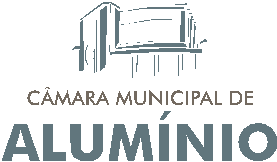 